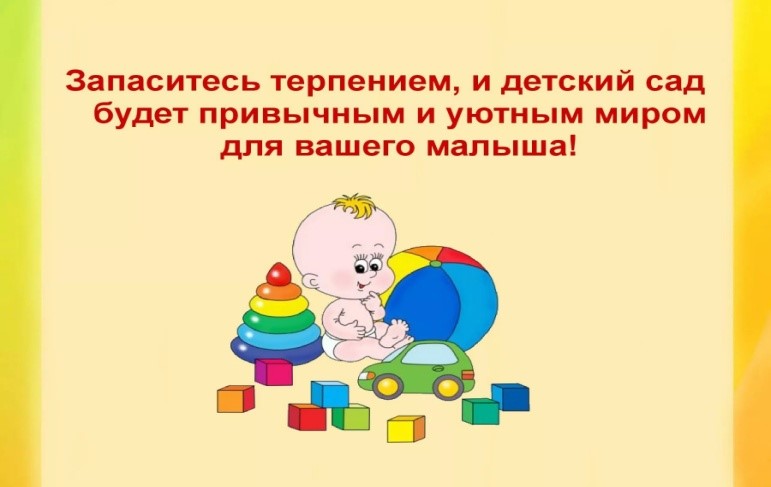 Наступает новая жизнь, когда маленький ребенок впервые выходит в мир. И начинается большая жизнь обычно с детского сада.Что такое адаптация?- Вхождение в новую среду и приспособление к новым условиям социального существования, к новому режиму.- Комплекс процессов и действий, направленных на приспособление к изменяющимся условиям существования.Уровни адаптации:	1.Психологический уровень адаптации (предстоит привыкнуть) :• К отсутствию значимого взрослого (мамы, папы)• Большому количеству новых людей и необходимости с ними взаимодействовать• Необходимости в одиночку справляться со своими проблемами• Необходимости отстаивать свое личное пространство2.Физиологический (надо привыкнуть)• К новому режиму, ритму жизни, новым нагрузкам (необходимости сидеть, слушать, выполнять команды)• Невозможности уединения• Необходимости самоограничений• Новой пищи, новым помещениям, освещенности, запахам3.Степени адаптацииВ зависимости от длительности адаптационного периода различают три степени адаптации ребенка к детскому саду:1 – 16 дней - легкая адаптация20-40 дней – адаптация средней тяжестиот 40 до 64 дней – тяжелая адаптацияТри степени тяжести прохождения адаптационного периода• Легкая адаптация - к 20-му дню пребывания в ДОУ нормализуется сон, ребенок нормально ест не отказывается от контактов со сверстниками и взрослыми, сам идет на контакт. Заболеваемость не более одного раза сроком не более 10-ти дней, без осложнений. Вес без изменений.• Средняя адаптация - поведенческие реакции восстанавливаются к 30-му дню пребывания в ДОУ. Нервно-психическое развитие насколько замедляется (замедление речевой активности). Заболеваемость не более 2-х раза сроком не более 10-ти дней, без осложнений. Вес без изменений или несколько снизился.• Тяжелая адаптация - характеризуется значительной длительностью (от двух до шести месяцев и дольше) и тяжестью всех проявлений.Факторы, мешающие адаптации малыша к д/с:- Слишком сильная зависимость ребенка от мамы;- Чрезмерная тревожность родителей;- Нежелание взрослых давать большую самостоятельность малышу;- Воспитание ребенка в духу вседозволенности;- Неврологическая симптоматика у ребенка: астеничность, гиперактивность и т. п. ;- Болезненность малыша;- Отсутствие в доме адекватного малышу режима дня.Помните, что с началом посещения детского сада ребёнок на время лишается физического контакта с матерью. Маленьким детям важно, чтобы их продолжали брать на руки, обнимали, укладывали спать. Поэтому старайтесь уделять больше внимания ребёнку дома, читайте, играйте, смотрите вместе мультики, делайте домашнюю работу.Подчеркивайте, каким большим и умелым стал ваш малыш, как пошел в детский сад, каким он стал сильным, смелым и умным, как многому он учится каждый день в детском саду. Будьте нежны, терпеливы и доброжелательны.Советы воспитателя: В выходные дни стоит придерживаться режима дня принятого в ДОУ, повторять все виды деятельности которым малыш уже обучился. Чтобы ускорить процесс привыкания к саду. Желательно дома укладывать ребенка спать пораньше, побыть с ним подольше перед сном, поговорить о садике, рассмотреть все положительные моменты. В первые дни не следует оставлять малыша в детском саду больше 2 часов. Время пребывания можно увеличивать постепенно. По прошествии 2-3 недель (данный период индивидуален у каждого ребенка), можно оставлять ребенка на целый день. Если ребенок плачет надо взять его на руки и успокоить. Но не стоит на долго затягивать момент прощания, а то ребенку будет сложнее отпускать родителей. После прихода из детского сада необходимо спрашивать детей о том, как прошел день. Интересоваться успехами ребенка и акцентировать внимание на положительных моментах. 